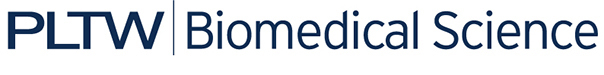 Activity 2.2.2: Nutritional Terms Chart* Foods contain other important minerals and vitamins. The most common vitamins and minerals displayed on food labels have been included for this activity. CategoryDefinitionImportanceServing SizeAmount of food or drink generally servedUsed by consumers to maintain weightCaloriesEnergy in foodEnergy is needed for lifeTotal FatSum of all fat (saturated and unsaturated) in foodStores nutrients, but can lead to health issuesUnsaturated FatContains double bonds between carbons, liquids (oils)Insulation, energy, protectionSaturated fatSolids (butter), contain single bonds between carbonsInsulation, energy, protectionTrans FatsType of unsaturated fat, BAD fatSo consumer can monitor/limit intakeCholesterolType of fat that is carried in blood; types= HDL and LDLRing shapedImportant component of cell membranesSodiumMineral found in salts that are surrounding cellsRegulates blood pressure and volume; important in nervous and muscle system functionCarbohydratesOrganic molecule that contains CH2OPreferred source of energyFiberIndigestible dietary material from plants that contains cellulose; type of carbohydrateNutrient in food that helps with digestionSugar“saccharides”; ex. Glucose; type of carbohydrateQuick source of energyProteinPolymer made of amino acids; Helps rebuild/repair muscle tissues, enzymes, hormonesMinerals*CalciumIronElement required by living organismsMain part of hemoglobin (blood protein that carries oxygen)Plays a role in cell structure and function of muscle and nervous tissue; important in bonesPlays a role in oxygen transportationVitamins*Vitamin AVitamin COrganic compound that is important for healthy dietOrganic compound that is important for healthy dietImportant in visionImportant in immune system function and wound healing